Zagrebačka županija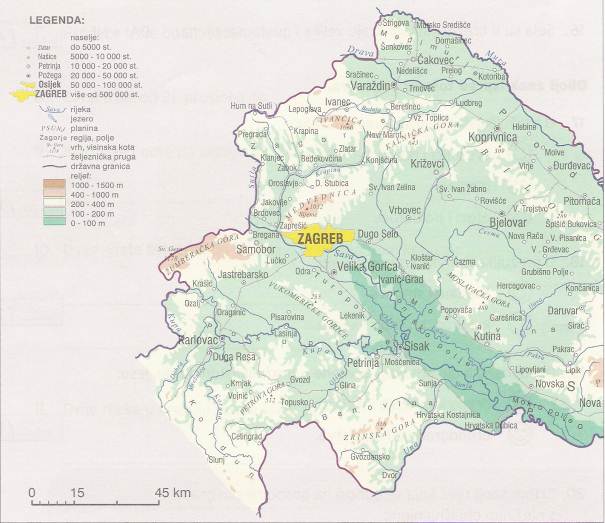 Zadatci: Crvenom bojom zaokruži  gore u Zagrebačkoj županiji. Plavom bojom označi rijeke Savu i Lonju.Zelenom bojom zaokruži 9 većih gradova Zagrebačke županije. Ljubičastom bojom zaokruži Središte Zagrebačke županije.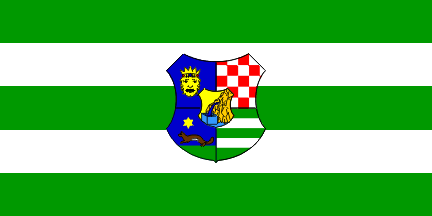 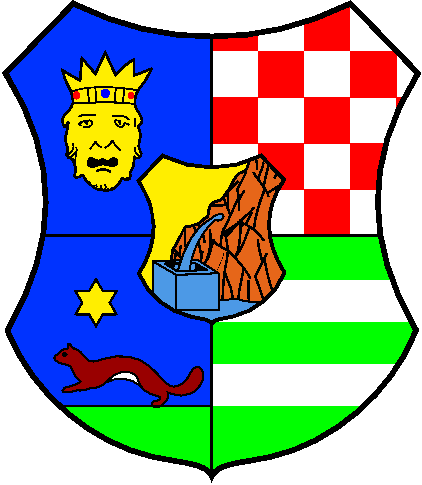 Gradovi Zagrebačke županijeSjedište županije je u ZagrebuDugo SeloIvanić – GradJastrebarskoSamoborSveta NedeljaSveti Ivan ZelinaVelika Gorica  – površinom  najveći gradVrbovecZaprešić – najgušće naseljen grad25 općina i 697 naselja      1. Prostor Republike Hrvatske podijeljen je na županije.       DA    NEIme moje županije je ____________________________________________ .Na čelu županije nalazi se gradonačelnik.   DA        NE Središte moje županije je ____________________ .Najpoznatiji kulturno-povijesni spomenici i ustanove su _____________________________________________________________________________________Najvažnije gospodarske djelatnosti županije su __________________________        _______________________________________________________________________      1. Prostor Republike Hrvatske podijeljen je na županije.       DA    NEIme moje županije je ____________________________________________ .Na čelu županije nalazi se gradonačelnik.   DA        NE Središte moje županije je ____________________ .Najpoznatiji kulturno-povijesni spomenici i ustanove su _____________________________________________________________________________________Najvažnije gospodarske djelatnosti županije su ___________________________     _______________________________________________________________________      1. Prostor Republike Hrvatske podijeljen je na županije.       DA    NEIme moje županije je ____________________________________________ .Na čelu županije nalazi se gradonačelnik.   DA        NE Središte moje županije je ____________________ .Najpoznatiji kulturno-povijesni spomenici i ustanove su _____________________________________________________________________________________Najvažnije gospodarske djelatnosti županije su ___________________________  _______________________________________________________________________OSNOVNA ŠKOLARAZRED3. UČITELJICANADNEVAKNASTAVNI PREDMETPRIRODA I DRUŠTVORED. BR. SATA19.DNEVNA PRIPRAVANASTAVNA TEMAMoja županijaNASTAVNA JEDINICAMoja županijaZADAĆE NASTAVNE JEDINICEZADAĆE NASTAVNE JEDINICEZADAĆE NASTAVNE JEDINICESPOZNAJNEFUNKCIONALNEODGOJNEnaučiti ime županijskog središta i pronaći ga na geografskoj kartirazumjeti značaj središta za život ljudirazvijati sposobnosti snalaženja na zemljovidu RHrazvijati interes za svoju županijurazvijati suradnički odnos među učenicimaKLJUČNI POJMOVIžupanijaOBRAZOVNA POSTIGNUĆAupoznati županijsko središte ili grad u zavičaju pronaći ga na geografskoj karti. razumjeti značaj središta za život ljudiKORELACIJAOBLICI RADANASTAVNE METODENASTAVNA SREDSTVA I POMAGALAfrontalni rad individualni radrad u skupinamaizlaganjerazgovordemonstracijacrtanjepisani radčitanje i rad na tekstuudžbenikradna bilježnicabilježnica geografska karta, atlasaplikacije ustanova u zavičajuPLAN PLOČEMOGUĆI TIJEK SATAPriprema za radMotivaciju vršimo pomoću udžbenika. Učenici promatraju sliku u udžbeniku na 16. str. i pokušavaju odgovoriti na pitanje:Što piše na ploči koja stoji na ulasku u tvoju županiju?Učenici zaključuju da na ulasku u županiju piše naziv županije i imenuju svoju županiju.Najava nastavnog sadržajaDanas ćemo razgovarati Zagrebačkoj županiji.Obradba novog gradivaUčiteljica upoznaje učenike s pojmom županije i nazivom županije. Objašnjava ulogu župana i gradonačelnika.Upoznaju se i sa grbom i zastavom županije. Na geografskoj karti RH pokazuje smještaj županije. Učenici uočavaju središte županije. Učiteljica ističe da su sva županijska središta gradovi.Učenici uz pomoć plana grada tj. plana županijskog središta nabrajaju važne javne objekte u županijskom središtu (kulturno-povijesne ustanove, prosvjetne ustanove,…). Prepoznaju ih i imenuju na aplikacijama.Učenici nabrajaju ostale ustanove (trgovine, banke, restorani,…) u gradu i zaključuju da je županijsko središte i gospodarsko središte županije.Na geografskoj karti uočavaju ostale gradove u županiji i uspoređuju ih. Učiteljica usmjerava pozornost na prometnu povezanost gradova u županiji. Učenici zaključuju da je županijsko središte dobro prometno povezano s ostalim dijelovima županije.UopćavanjeUčenici obrazlažu zašto je značajno središte županije za njihovu županiju.Ponavljanje i uvježbavanjeUčenici odgovaraju na pitanja iz udžbenika str. 47.Učenici izrađuju umnu mapu pomoću riječi koje će im zapisati učitelj/učiteljica.Procjenjivanje učinka radaUčenici rade 1., 2. i 3. zadatak u radnoj bilježnici na 30. str. Provjeravamo točnost njihovih odgovora.DOMAĆA ZADAĆAUčenici rade 4. i 5. zadatak u radnoj bilježnici na 31. str.PRIJEDLOZI ZA RAD S UČENICIMA S POSEBNIM ODGOJNO-OBRAZOVNIM POTREBAMAPRIJEDLOZI ZA RAD S UČENICIMA S POSEBNIM ODGOJNO-OBRAZOVNIM POTREBAMADODATNI ZADATCIDOPUNSKI ZADATCISaznaj više o županijama u Republici Hrvatskoj pomoću teksta u udžbeniku na str. 47 u rubrici Otkrij novo i zanimljivo.Pokaži na zemljovidu svoju županiju i središte županije.LITERATURA:Skupina autora, Udžbenik Eureka 3, Radna bilježnica Eureka 3, Školska knjiga, 2009.De Zan, I., Metodika nastave prirode i društva, Školska knjiga, Zagreb, 2005.Kaniški, T., Moj prvi atlas, Školska knjiga, Zagreb, 2008.ZagrebačkažupanijaVrbovec +naseljaopćina Dubravaopćina Farkaševacopćina Gradecopćina Rakovecopćina PresekaVrbovec(samo grad)Stanovnika (popis 2001.)309 69614 6585 4782 1023 92013501 6704 862Broj djece do 14 godina53 8222 706884388698230269Broj kućanstava94 2744 2101 6836191 1903965301 445Poljoprivredno stanovništvo20 6941 3921 194887644645586Broj zaposlenih115 0245 3341 7747601 317581660Broj umirovljenika54 4842 284798247653160281Površina ukm23 000159CIJELI VRBOVEČKI KRAJ 514 KVADRATNA KILOMETRACIJELI VRBOVEČKI KRAJ 514 KVADRATNA KILOMETRACIJELI VRBOVEČKI KRAJ 514 KVADRATNA KILOMETRACIJELI VRBOVEČKI KRAJ 514 KVADRATNA KILOMETRACIJELI VRBOVEČKI KRAJ 514 KVADRATNA KILOMETRACIJELI VRBOVEČKI KRAJ 514 KVADRATNA KILOMETRAZagrebačkažupanijaVrbovec +naseljaopćina Dubravaopćina Farkaševacopćina Gradecopćina Rakovecopćina PresekaVrbovec(samo grad)Stanovnika (popis 2001.)309 69614 6585 4782 1023 92013501 6704 862Broj djece do 14 godina53 8222 706884388698230269Broj kućanstava94 2744 2101 6836191 1903965301 445Poljoprivredno stanovništvo20 6941 3921 194887644645586Broj zaposlenih115 0245 3341 7747601 317581660Broj umirovljenika54 4842 284798247653160281Površina ukm23 000159CIJELI VRBOVEČKI KRAJ 514 KVADRATNA KILOMETRACIJELI VRBOVEČKI KRAJ 514 KVADRATNA KILOMETRACIJELI VRBOVEČKI KRAJ 514 KVADRATNA KILOMETRACIJELI VRBOVEČKI KRAJ 514 KVADRATNA KILOMETRACIJELI VRBOVEČKI KRAJ 514 KVADRATNA KILOMETRACIJELI VRBOVEČKI KRAJ 514 KVADRATNA KILOMETRAZagrebačkažupanijaVrbovec +naseljaopćina Dubravaopćina Farkaševacopćina Gradecopćina Rakovecopćina PresekaVrbovec(samo grad)Stanovnika (popis 2001.)309 69614 6585 4782 1023 92013501 6704 862Broj djece do 14 godina53 8222 706884388698230269Broj kućanstava94 2744 2101 6836191 1903965301 445Poljoprivredno stanovništvo20 6941 3921 194887644645586Broj zaposlenih115 0245 3341 7747601 317581660Broj umirovljenika54 4842 284798247653160281Površina ukm23 000159CIJELI VRBOVEČKI KRAJ 514 KVADRATNA KILOMETRACIJELI VRBOVEČKI KRAJ 514 KVADRATNA KILOMETRACIJELI VRBOVEČKI KRAJ 514 KVADRATNA KILOMETRACIJELI VRBOVEČKI KRAJ 514 KVADRATNA KILOMETRACIJELI VRBOVEČKI KRAJ 514 KVADRATNA KILOMETRACIJELI VRBOVEČKI KRAJ 514 KVADRATNA KILOMETRA